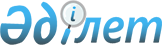 О бюджете Красноярского сельского округа Бородулихинского района на 2021-2023 годыРешение маслихата Бородулихинского района Восточно-Казахстанской области от 19 января 2021 года № 2-10-VII. Зарегистрировано Департаментом юстиции Восточно-Казахстанской области 26 января 2021 года № 8372
      Примечание ИЗПИ.
      В тексте документа сохранена пунктуация и орфография оригинала.
      В соответствии с пунктом 2 статьи 9-1, пунктом 2 статьи 75 Бюджетного кодекса Республики Казахстан от 4 декабря 2008 года, подпунктом 1) пункта 1 статьи 6 Закона Республики Казахстан от 23 января 2001 года "О местном государственном управлении и самоуправлении в Республике Казахстан", решением Бородулихинского районного маслихата от 25 декабря 2020 года № 56-5-VI "О районном бюджете на 2021-2023 годы" (зарегистрировано в Реестре государственной регистрации нормативных правовых актов за номером 8256), Бородулихинский районный маслихат РЕШИЛ:
      1. Утвердить бюджет Красноярского сельского округа на 2021-2023 годы согласно приложениям 1, 2, 3 соответственно, в том числе на 2021 год в следующих объемах:
      1) ) доходы – 29613 тысяч тенге, в том числе:
      налоговые поступления – 2622 тысяч тенге;
      неналоговые поступления – 0 тенге;
      поступления от продажи основного капитала – 0 тенге;
      поступления трансфертов – 26991 тысяч тенге;
      2) затраты – 29613 тысяч тенге;
      3) чистое бюджетное кредитование – 0 тенге;
      4) сальдо по операциям с финансовыми активами – 0 тенге;
      5) дефицит (профицит) бюджета – 0 тенге;
      6) финансирование дефицита (использование профицита) бюджета – 0 тенге.
      Сноска. Пункт 1 в редакции решения Бородулихинского районного маслихата Восточно-Казахстанской области от 10.12.2021 № 11-10-VII (вводится в действие с 01.01.2021).


      2. Предусмотреть объем бюджетной субвенции, передаваемой из районного бюджета в бюджет Красноярского сельского округа на 2021 год в сумме 20975 тысяч тенге.
      2-1. Предусмотреть в бюджете Красноярского сельского округа на 2021 год целевые текущие трансферты из районного бюджета в сумме 6016 тысяч тенге.
      Сноска. Решение дополнено пунктом 2-1 в соответствии с решением Бородулихинского районного маслихата Восточно-Казахстанской области от 10.12.2021 № № 11-10-VII (вводится в действие с 01.01.2021).


      3. Признать утратившими силу следующие решения Бородулихинского районного маслихата:
      1) решение Бородулихинского районного маслихата от 16 января 2020 года № 46-10-VI "О бюджете Красноярского сельского округа Бородулихинского района на 2020-2022 годы" (зарегистрировано в Реестре государственной регистрации нормативных правовых актов за номером 6613, опубликовано в Эталонном контрольном банке нормативных правовых актов Республики Казахстан в электронном виде 23 января 2020 года);
      2) решение Бородулихинского районного маслихата от 25 декабря 2020 года № 56-13-VI "О внесении изменений в решение Бородулихинского районного маслихата от 16 января 2020 года № 46-10-VI "О бюджете Красноярского сельского округа Бородулихинского района на 2020-2022 годы" (зарегистрировано в Реестре государственной регистрации нормативных правовых актов за номером 8127, опубликовано в Эталонном контрольном банке нормативных правовых актов Республики Казахстан 8 января 2021 года).
      4. Настоящее решение вводится в действие с 1 января 2021 года. Бюджет Красноярского сельского округа на 2021 год
      Сноска. Приложение 1 в редакции решения Бородулихинского районного маслихата Восточно-Казахстанской области от 10.12.2021 № 11-10-VII (вводится в действие с 01.01.2021). Бюджет Красноярского сельского округа на 2022 год Бюджет Красноярского сельского округа на 2023 год
					© 2012. РГП на ПХВ «Институт законодательства и правовой информации Республики Казахстан» Министерства юстиции Республики Казахстан
				
      Председатель сессии 

А. Аубакиров

      Секретарь районного  маслихата 

У. Майжанов
Приложение 1 
к решению Бородулихинского 
районного маслихата 
от 19 января 2021 года 
№ 2-10-VII
Категория
Категория
Категория
Категория
Категория
Категория
Сумма (тысяч тенге)
Класс
Класс
Класс
Класс
Сумма (тысяч тенге)
Подкласс
Подкласс
Сумма (тысяч тенге)
Наименование доходов
Сумма (тысяч тенге)
1.ДОХОДЫ
29613
1
1
Налоговые поступления
2622
04
04
Налоги на собственность 
2622
1
Налоги на имущество
8
3
Земельный налог
74
4
Налог на транспортные средства
2540
2
2
Неналоговые поступления
0
3
3
Поступления от продажи основного капитала
0
 4
 4
Поступления трансфертов
26991
02
02
Трансферты из вышестоящих органов государственного управления
26991
3
Трансферты из районного (города областного значения) бюджета 
26991
Функциональная группа
Функциональная группа
Функциональная группа
Функциональная группа
Функциональная группа
Функциональная группа
Сумма (тысяч тенге)
Функциональная подгруппа
Функциональная подгруппа
Функциональная подгруппа
Функциональная подгруппа
Функциональная подгруппа
Сумма (тысяч тенге)
Администратор бюджетных программ
Администратор бюджетных программ
Администратор бюджетных программ
Сумма (тысяч тенге)
Программа
Программа
Сумма (тысяч тенге)
Наименование
Сумма (тысяч тенге)
II. ЗАТРАТЫ
29613
01
Государственные услуги общего характера
16878
1
1
Представительные, исполнительные и другие органы, выполняющие общие функции государственного управления
16878
124
Аппарат акима города районного значения, села, поселка, сельского округа
16878
001
Услуги по обеспечению деятельности акима города районного значения, села, поселка, сельского округа
16878
06
Социальная помощь и социальное обеспечение 
500
9
9
Прочие услуги в области социальной помощи и социального обеспечения
500
124
Аппарат акима города районного значения, села, поселка, сельского округа
500
026
Обеспечение занятости населения на местном уровне
500
 07
Жилищно-коммунальное хозяйство
1370
3
3
Благоустройство населенных пунктов
1370
124
Аппарат акима города районного значения, села, поселка, сельского округа
1370
008
Освещение улиц в населенных пунктах
840
009
Обеспечение санитарии населенных пунктов
530
12
Транспорт и коммуникации
10865
1
1
Автомобильный транспорт
10865
124
Аппарат акима города районного значения, села, поселка, сельского округа
10865
013
Обеспечение функционирования автомобильных дорог в городах районного значения, селах, поселках, сельских округах
10865
III .Чистое бюджетное кредитование
0
IV. Сальдо по операциям с финансовыми активами
0
Приобретение финансовых активов
0
Поступление от продажи финансовых активов государства
0
V. Дефицит (профицит) бюджета
0
VI. Финансирование дефицита (использование профицита) бюджета
0Приложение 2 
к решению Бородулихинского 
районного маслихата 
от 19 января 2021 года 
№ 2-10-VII
Категория
Категория
Категория
Категория
Категория
Категория
Категория
Сумма (тысяч тенге)
Класс
Класс
Класс
Класс
Класс
Сумма (тысяч тенге)
Подкласс
Подкласс
Подкласс
Сумма (тысяч тенге)
Наименование доходов
Наименование доходов
Сумма (тысяч тенге)
1.ДОХОДЫ
1.ДОХОДЫ
24310
1
1
Налоговые поступления
Налоговые поступления
2752
04
04
Налоги на собственность 
Налоги на собственность 
2752
1
Налоги на имущество
Налоги на имущество
8
3
Земельный налог
Земельный налог
77
4
Налог на транспортные средства
Налог на транспортные средства
2667
2
2
Неналоговые поступления
Неналоговые поступления
0
3
3
Поступления от продажи основного капитала
Поступления от продажи основного капитала
0
 4
 4
Поступления трансфертов
Поступления трансфертов
21558
02
02
Трансферты из вышестоящих органов государственного управления
Трансферты из вышестоящих органов государственного управления
21558
3
Трансферты из районного (города областного значения) бюджета 
Трансферты из районного (города областного значения) бюджета 
21558
Функциональная группа
Функциональная группа
Функциональная группа
Функциональная группа
Функциональная группа
Функциональная группа
Функциональная группа
Сумма (тысяч тенге)
Функциональная подгруппа
Функциональная подгруппа
Функциональная подгруппа
Функциональная подгруппа
Функциональная подгруппа
Функциональная подгруппа
Сумма (тысяч тенге)
Администратор бюджетных программ
Администратор бюджетных программ
Администратор бюджетных программ
Администратор бюджетных программ
Сумма (тысяч тенге)
Программа
Программа
Программа
Сумма (тысяч тенге)
Наименование
Сумма (тысяч тенге)
II. ЗАТРАТЫ
24310
01
Государственные услуги общего характера
12929
1
1
Представительные, исполнительные и другие органы, выполняющие общие функции государственного управления
12929
124
Аппарат акима города районного значения, села, поселка, сельского округа
12929
001
001
Услуги по обеспечению деятельности акима города районного значения, села, поселка, сельского округа
12929
06
Социальная помощь и социальное обеспечение 
502
9
9
Прочие услуги в области социальной помощи и социального обеспечения
502
124
Аппарат акима города районного значения, села, поселка, сельского округа
502
026
026
Обеспечение занятости населения на местном уровне
502
 07
Жилищно-коммунальное хозяйство
1439
3
3
Благоустройство населенных пунктов
1439
124
Аппарат акима города районного значения, села, поселка, сельского округа
1439
008
008
Освещение улиц в населенных пунктах
882
009
009
Обеспечение санитарии населенных пунктов
557
12
Транспорт и коммуникации
9440
1
1
Автомобильный транспорт
9440
124
Аппарат акима города районного значения, села, поселка, сельского округа
9440
013
013
Обеспечение функционирования автомобильных дорог в городах районного значения, селах, поселках, сельских округах
9440
III .Чистое бюджетное кредитование
0
IV. Сальдо по операциям с финансовыми активами
0
Приобретение финансовых активов
0
Поступление от продажи финансовых активов государства
0
V. Дефицит (профицит) бюджета
0
VI. Финансирование дефицита (использование профицита) бюджета
0Приложение 3 
к решению Бородулихинского 
районного маслихата 
от 19 января 2021 года 
№ 2-10-VII
Категория
Категория
Категория
Категория
Категория
Категория
Категория
Сумма (тысяч тенге)
Класс
Класс
Класс
Класс
Класс
Сумма (тысяч тенге)
Подкласс
Подкласс
Подкласс
Сумма (тысяч тенге)
Наименование доходов
Наименование доходов
Сумма (тысяч тенге)
1.ДОХОДЫ
1.ДОХОДЫ
25013
1
1
Налоговые поступления
Налоговые поступления
2875
04
04
Налоги на собственность 
Налоги на собственность 
2875
1
Налоги на имущество
Налоги на имущество
8
3
Земельный налог
Земельный налог
80
4
Налог на транспортные средства
Налог на транспортные средства
2787
2
2
Неналоговые поступления
Неналоговые поступления
0
3
3
Поступления от продажи основного капитала
Поступления от продажи основного капитала
0
 4
 4
Поступления трансфертов
Поступления трансфертов
22138
02
02
Трансферты из вышестоящих органов государственного управления
Трансферты из вышестоящих органов государственного управления
22138
3
Трансферты из районного (города областного значения) бюджета 
Трансферты из районного (города областного значения) бюджета 
22138
Функциональная группа
Функциональная группа
Функциональная группа
Функциональная группа
Функциональная группа
Функциональная группа
Функциональная группа
Сумма (тысяч тенге)
Функциональная подгруппа
Функциональная подгруппа
Функциональная подгруппа
Функциональная подгруппа
Функциональная подгруппа
Функциональная подгруппа
Сумма (тысяч тенге)
Администратор бюджетных программ
Администратор бюджетных программ
Администратор бюджетных программ
Администратор бюджетных программ
Сумма (тысяч тенге)
Программа
Программа
Программа
Сумма (тысяч тенге)
Наименование
Сумма (тысяч тенге)
II. ЗАТРАТЫ
25013
01
Государственные услуги общего характера
13085
1
1
Представительные, исполнительные и другие органы, выполняющие общие функции государственного управления
13085
124
Аппарат акима города районного значения, села, поселка, сельского округа
13085
001
001
Услуги по обеспечению деятельности акима города районного значения, села, поселка, сельского округа
13085
06
Социальная помощь и социальное обеспечение 
504
9
9
Прочие услуги в области социальной помощи и социального обеспечения
504
124
Аппарат акима города районного значения, села, поселка, сельского округа
504
026
026
Обеспечение занятости населения на местном уровне
504
 07
Жилищно-коммунальное хозяйство
1511
3
3
Благоустройство населенных пунктов
1511
124
Аппарат акима города районного значения, села, поселка, сельского округа
1511
008
008
Освещение улиц в населенных пунктах
926
009
009
Обеспечение санитарии населенных пунктов
585
12
Транспорт и коммуникации
9913
1
1
Автомобильный транспорт
9913
124
Аппарат акима города районного значения, села, поселка, сельского округа
9913
013
013
Обеспечение функционирования автомобильных дорог в городах районного значения, селах, поселках, сельских округах
9913
III .Чистое бюджетное кредитование
0
IV. Сальдо по операциям с финансовыми активами
0
Приобретение финансовых активов
0
Поступление от продажи финансовых активов государства
0
V. Дефицит (профицит) бюджета
0
VI. Финансирование дефицита (использование профицита) бюджета
0